  БАШKОРТОСТАН  РЕСПУБЛИКАҺЫ                                                                         АДМИНИСТРАЦИЯ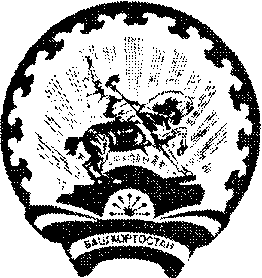              СТƏРЛЕБАШ РАЙОНЫ 				                        СЕЛЬСКОГО  ПОСЕЛЕНИЯ         МУНИЦИПАЛЬ РАЙОНЫНЫҢ                                                                САРАЙСИНСКИЙ СЕЛЬСОВЕТ             ҺАРАЙCА АУЫЛ СОВЕТЫ                                                                    МУНИЦИПАЛЬНОГО РАЙОНА                 АУЫЛ БИЛƏМƏҺЕ                                                                          СТЕРЛИБАШЕВСКИЙ  РАЙОН                   ХАКИМИƏТЕ 				                         РЕСПУБЛИКИ БАШКОРТОСТАН___________________________________________________________________________________________________БОЙОРОК                                     № 16                         РАСПОРЯЖЕНИЕ          «28» август  2017 й.                                                             «28» августа  2017 г.О введении особого противопожарного режима в лесном фонде на территории сельского поселения Сарайсинский сельсовет    В связи со сложной пожарной обстановкой в Республики Башкортостан, в соответствии со статьёй	30 Федерального закона «О пожарной безопасности», статьёй 20 Закона Республики Башкортостан «О пожарной безопасности», в соответствии с Распоряжением правительства Республики Башкортостан от 25.08.2017 года №809-р, в соответствии с распоряжением муниципального района Стерлибашевский район от 25 августа 2017 года №263-р ,на территории сельского поселения:Вести на территории сельского поселения Сарайсинский сельсовет муниципального района Стерлибашевский район особый  противопожарный режим с 25 августа 2017 года до особого распоряжения. В период действия особого противопожарного режима запретить разведение костров, пала травы, сжигание мусора на территориях лесного фонда и на земельных участках, примыкающих к лесам;– создать минерализованные полосы во всех населенных пунктах и на объектах, расположенных в лесных массивах либов непостредственной близости от них, очистить территории объектов и населенных пунктов от мусора и сухой травы;Осуществить следующий комплекс мероприятий по обеспечению пожарной безопасности на период действия противопожарного режима:активировать противопожарную агитацию местах массового пребывания людей, а также путем вывешивания информацинных стендов с указанием обстановки с пожарами в районе;обеспечить круглосуточное дежурство добровольных пожарных формирований и транспорта в населенных пунктах;установить на территориях сельских населенных пунктов средства звуковой сигнализации для оповещения людей на случай пожара.Контроль за выполнением настоящего распорящения оставляю за собой.            Глава сельского поселения Сарайсинский сельсовет муниципального района Стерлибашевский район  Республики Башкортостан                               А.С.Хасанов